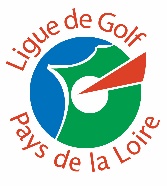 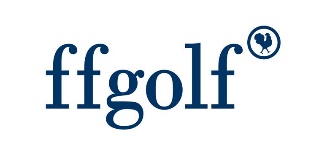 COMMANDE PASSEPORTS JEUNES PAYS DE LA LOIREUniquement pour les jeunes non dotés en 2018 et 2019Date de commande : 							Liste des bénéficiaires :Golf :    12 ans et moins      Index 53,4 minimum13 – 15 ans Index 36 minimum16 – 18 ans Index 15 minimumNOMPrénomN° de licenceDate de naissanceIndex